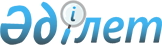 О внесении изменений и дополнений в решение XXІХ сессии областного маслихата V созыва от 15 декабря 2014 года №337-V "Об областном бюджете на 2015-2017 годы"
					
			Утративший силу
			
			
		
					Решение Атырауского областного маслихата от 16 ноября 2015 года № 404-V. Зарегистрировано Департаментом юстиции Атырауской области 04 декабря 2015 года № 3373. Утратило силу решением Атырауского областного маслихата от 18 января 2016 года № 443-V      Примечание РЦПИ:

      В тексте сохранена авторская орфография и пунктуация.

      Сноска. Утратило силу решением Атырауского областного маслихата от 18.01.2016 № 443-V (вводится в действие со дня принятия).

       В соответствии со статьей 108 Бюджетного кодекса Республики Казахстан от 4 декабря 2008 года, подпунктом 1) пункта 1 статьи 6 Закона Республики Казахстан от 23 января 2001 года "О местном государственном управлении и самоуправлении в Республике Казахстан" и рассмотрев предложение акимата об уточнении областного бюджета на 2015-2017 годы, областной маслихат V созыва на внеочередной XXХV сессии РЕШИЛ:

      1. Внести в решение XXІХ сессии областного маслихата от 15 декабря 2014 года № 337-V "Об областном бюджете на 2015-2017 годы" (зарегистрировано в реестре государственной регистрации нормативных правовых актов за № 3075, опубликовано 15 января 2015 года в газете "Прикаспийская коммуна") следующие изменения и дополнения:

      в пункте 1:

      цифры "139 603 382" заменить цифрами "140 209 726";

      цифры "59 498 133" заменить цифрами "59 112 695";

      цифры "1 413 126" заменить цифрами "1 944 570";

      цифры "2 610" заменить цифрами "3 741";

      цифры "78 689 513" заменить цифрами "79 148 720";

      цифры "143 232 879" заменить цифрами "143 794 332";

      цифры "3 543 470" заменить цифрами "3 488 361";

      цифры "934 510" заменить цифрами "989 619";

      цифры "4 073 701" заменить цифрами "4 173 701";

      цифры "4 091 701" заменить цифрами "4 191 701";

      в пункте 2:

      в абзаце "по социальному налогу":

      строки "Курмангазинскому, Индерскому, Макатскому, Махамбетскому, Жылыойскому районам – 50%, Исатайскому району – 52% и Кзылкогинскому району – 100%;" изложить в следующей редакции:

      "Курмангазинскому, Макатскому, Жылыойскому районам – 50%, Индерскому району – 68%, Исатайскому району – 60%, Махамбетскому району – 72% и Кзылкогинскому району – 100%;"

      в строке "городу Атырау" цифры "57" заменить цифрами "60";

      в пункте 11:

      цифры "464 435" заменить цифрами "727 996";

      дополнить строками следующего содержания:

      "191 497 тысяч тенге - на реализацию текущих мероприятий в моногородах в рамках Программы развития регионов до 2020 года;"

      в пункте 15:

      цифры "16 606" заменить цифрами "48 064";

      цифры "7 000" заменить цифрами "5 662";

      цифры "337 251" заменить цифрами "314 234";

      цифры "15 040" заменить цифрами "12 170";

      цифры "22 364" заменить цифрами "595";

      цифры "13 320" заменить цифрами "13 140";

      цифры "25 400" заменить цифрами "23 223";

      цифры "24 782" заменить цифрами "44 782";

      цифры "5 177 168" заменить цифрами "6 280 948";

      цифры "45 614" заменить цифрами "31 304";

      цифры "133 936" заменить цифрами "151 423";

      цифры "124 645" заменить цифрами "94 115";

      цифры "9 600" заменить цифрами "8 016";

      цифры "125 432" заменить цифрами "126 954";

      цифры "10 000" заменить цифрами "8 614";

      цифры "29 403" заменить цифрами "27 960";

      цифры "24 787" заменить цифрами "23 165";

      дополнить строками следующего содержания:

      "58 447 тысяч тенге - на подготовку технических документов водоочистных сооружений и водопроводных линий в населенных пунктах;

      39 686 тысяч тенге - на трансферты органам местного самоуправления"

      в пункте 16:

      цифры "987 437" заменить цифрами "1 053 143";

      цифры "77 580" заменить цифрами "73 867";

      цифры "965 919" заменить цифрами "916 969";

      цифры "257 124" заменить цифрами "238 896";

      цифры "371 947" заменить цифрами "412 742";

      строку "40 000 тысяч тенге - на строительство 2 шлюзов для водоотводного канала в Махамбетском районе" исключитть;

      строки "на продолжение разработки проектно-сметной документации для строительства 3 (трех) пешеходных переходов Курмангазинского района" изложить в следующей редакции:

      "на продолжение разработки проектно-сметной документации для строительства 3 (трех) пешеходных переходов Курмангазинского района и 1 (одного) в Исатайском районе";

      цифры "9 000" заменить цифрами "3 300";

      в пункте 17:

      цифры "473 399" заменить цифрами "314 286";

      2. Приложение 1 указанного решения изложить в новой редакции согласно приложению к настоящему решению.

      3. Контроль за исполнением настоящего решения возложить на председателя постоянной комиссии областного маслихата по вопросам бюджета, финансов, экономики, промышленности и развития предпринимательства (А.Жубанов).

      4. Настоящее решение вводится в действие с 1 января 2015 года.

 Областной бюджет на 2015 год
					© 2012. РГП на ПХВ «Институт законодательства и правовой информации Республики Казахстан» Министерства юстиции Республики Казахстан
				
      Председатель сессии

Г. Садуакасова

      Секретарь маслихата

С. Лукпанов
Приложение
к решению ХХХV сессии
областного маслихата от
16 ноября 2015 года № 404-V
Приложение 1 к решению
ХХІХ сессии областного маслихата
от 15 декабря 2014 года № 337-V Категория 

Категория 

Категория 

Категория 

Сумма (тысяч тенге) 

Класс

Класс

Класс

Сумма (тысяч тенге) 

Подкласс

Подкласс

Сумма (тысяч тенге) 

Наименование

Сумма (тысяч тенге) 

1

2

3

4

5

I. Доходы

140209726

1

Налоговые поступления

59112695

01

Подоходный налог

32321666

2

Индивидуальный подоходный налог

32321666

03

Социальный налог

20810971

1

Социальный налог

20810971

05

Внутренние налоги на товары, работы и услуги

5980058

3

Поступления за использование природных и других ресурсов

5980056

2

Неналоговые поступления

1944570

01

Доходы от государственной собственности

183755

5

Доходы от аренды имущества, находящегося в государственной собственности

65396

6

Вознаграждения за размещение бюджетных средств на банковских счетах

583

7

Вознаграждения (интересы) по кредитам, выданным из государственного бюджета

117776

04

Штрафы, пеня, санкции, взыскания, налагаемые государственными учреждениями, финансируемыми из государственного бюджета, а также содержащимися и финансируемыми из бюджета (сметы расходов) Национального Банка Республики Казахстан 

827807

1

Штрафы, пеня, санкции, взыскания, налагаемые государственными учреждениями, финансируемыми из государственного бюджета, а также содержащимися и финансируемыми из бюджета (сметы расходов) Национального Банка Республики Казахстан 

827807

06

Прочие неналоговые поступления

923593

1

Прочие неналоговые поступления

923593

3

Поступления от продажи основного капитала

3741

01

Продажа государственного имущества, закрепленного за государственными учреждениями

3741

1

Продажа государственного имущества, закрепленного за государственными учреждениями

3741

4

Поступления трансфертов 

79148720

01

Трансферты из нижестоящих органов государственного управления

55820633

2

Трансферты из районных (городских) бюджетов

55820633

02

Трансферты из вышестоящих органов государственного управления

23328087

1

Трансферты из республиканского бюджета

23328087

Функциональная группа

Функциональная группа

Функциональная группа

Функциональная группа

Функциональная группа

Сумма (тысяч тенге)

Функциональная подгруппа

Функциональная подгруппа

Функциональная подгруппа

Функциональная подгруппа

Сумма (тысяч тенге)

Администратор

Администратор

Администратор

Сумма (тысяч тенге)

Программа

Программа

Сумма (тысяч тенге)

Наименование

Сумма (тысяч тенге)

1

2

3

4

5

6

II. Затраты

143794332

01

Государственные услуги общего характера

2168907

1

Представительные, исполнительные и другие органы, выполняющие общие функции государственного управления

1723910

110

Аппарат маслихата области

48841

001

Услуги по обеспечению деятельности маслихата области

48841

120

Аппарат акима области

1552017

001

Услуги по обеспечению деятельности акима области

708070

002

Создание информационных систем

601274

004

Капитальные расходы государственного органа

92443

009

Обеспечение и проведение выборов акимов городов районного значения, сел, поселков, сельских округов

930

013

Обеспечение деятельности Ассамблеи народа Казахстана области

50255

113

Целевые текущие трансферты из местных бюджетов

99045

282

Ревизионная комиссия области

123052

001

Услуги по обеспечению деятельности ревизионной комиссии области

113052

003

Капитальные расходы государственного органа

10000

2

Финансовая деятельность

155348

257

Управление финансов области

118684

001

Услуги по реализации государственной политики в области исполнения местного бюджета и управления коммунальной собственностью области

74917

009

Приватизация, управление коммунальным имуществом, постприватизационная деятельность и регулирование споров, связанных с этим

3431

013

Капитальные расходы государственного органа

650

113

Целевые текущие трансферты из местных бюджетов

39686

718

Управление государственных закупок области

36664

001

Услуги по реализации государственной политики в области государственных закупок на местном уровне

34137

003

Капитальные расходы государственного органа

2527

5

Планирование и статистическая деятельность

94219

258

Управление экономики и бюджетного планирования области

94219

001

Услуги по реализации государственной политики в области формирования и развития экономической политики, системы государственного планирования

94219

9

Прочие государственные услуги общего характера

195430

269

Управление по делам религий области

195430

001

Услуги по реализации государственной политики в сфере религиозной деятельности на местном уровне

101769

003

Капитальные расходы государственного органа

260

004

Капитальные расходы подведомственных государственных учреждений и организаций

600

005

Изучение и анализ религиозной ситуации в регионе

92801

02

Оборона

345022

1

Военные нужды

128429

120

Аппарат акима области

128429

010

Мероприятия в рамках исполнения всеобщей воинской обязанности

41940

011

Подготовка территориальной обороны и территориальная оборона областного масштаба

86489

2

Организация работы по чрезвычайным ситуациям

216593

120

Аппарат акима области

1506

012

Мобилизационная подготовка и мобилизация областного масштаба

1506

287

Территориальный орган, уполномоченных органов в области чрезвычайных ситуаций природного и техногенного характера, гражданской обороны, финансируемый из областного бюджета

215087

002

Капитальные расходы территориального органа и подведомственных государственных учреждений

171315

003

Мероприятия гражданской обороны областного масштаба

3117

004

Предупреждение и ликвидация чрезвычайных ситуаций областного масштаба

40655

03

Общественный порядок, безопасность, правовая, судебная, уголовно-исполнительная деятельность

5242484

1

Правоохранительная деятельность

5231744

252

Исполнительный орган внутренних дел, финансируемый из областного бюджета

5224654

001

Услуги по реализации государственной политики в области обеспечения охраны общественного порядка и безопасности на территории области

3519445

003

Поощрение граждан, участвующих в охране общественного порядка

3210

006

Капитальные расходы государственного органа

1174969

013

Услуги по размещению лиц, не имеющих определенного места жительства и документов

32769

014

Организация содержания лиц, арестованных в административном порядке

49051

015

Организация содержания служебных животных 

27613

024

Проведение учений по действиям при угрозе и возникновении кризисной ситуации 

14305

032

Капитальные расходы подведомственных государственных учреждений и организаций

403292

271

Управление строительства области

7090

003

Развитие объектов органов внутренних дел 

7090

9

Прочие услуги в области общественного порядка и безопасности

10740

120

Аппарат акима области

10740

015

Целевые текущие трансферты бюджетам районов (городов областного значения) на содержание штатной численности отделов регистрации актов гражданского состояния

10740

04

Образование

10852367

1

Дошкольное воспитание и обучение

2588126

261

Управление образования области

2588126

027

Целевые текущие трансферты бюджетам районов (городов областного значения) на реализацию государственного образовательного заказа в дошкольных организациях образования

2588126

2

Начальное, основное среднее и общее среднее образование

2410312

261

Управление образования области

1724852

003

Общеобразовательное обучение по специальным образовательным учебным программам

474487

006

Общеобразовательное обучение одаренных детей в специализированных организациях образования

710537

061

Целевые текущие трансферты бюджетам районов (городов областного значения) на повышение оплаты труда учителям, прошедшим повышение квалификации по трехуровневой системе

539828

285

Управление физической культуры и спорта области

685460

006

Дополнительное образование для детей и юношества по спорту

685460

4

Техническое и профессиональное, послесреднее образование

2698054

253

Управление здравоохранения области

159331

043

Подготовка специалистов в организациях технического и профессионального, послесреднего образования

159331

261

Управление образования области

2538723

024

Подготовка специалистов в организациях технического и профессионального образования

2538723

5

Переподготовка и повышение квалификации специалистов

10527

252

Исполнительный орган внутренних дел, финансируемый из областного бюджета

9709

007

Повышение квалификации и переподготовка кадров

9709

253

Управление здравоохранения области

818

003

Повышение квалификации и переподготовка кадров

818

9

Прочие услуги в области образования

3145348

261

Управление образования области

2232005

001

Услуги по реализации государственной политики на местном уровне в области образования 

80561

004

Информатизация системы образования в областных государственных учреждениях образования 

12438

005

Приобретение и доставка учебников, учебно-методических комплексов для областных государственных учреждений образования 

35190

007

Проведение школьных олимпиад, внешкольных мероприятий и конкурсов областного масштаба

430836

011

Обследование психического здоровья детей и подростков и оказание психолого-медико-педагогической консультативной помощи населению

54900

012

Реабилитация и социальная адаптация детей и подростков с проблемами в развитии

76466

029

Методическая работа

157115

067

Капитальные расходы подведомственных государственных учреждений и организаций

476506

113

Целевые текущие трансферты из местных бюджетов

907993

271

Управление строительства области

913343

007

Целевые трансферты на развитие бюджетам районов (городов областного значения) на строительство и реконструкцию объектов образования

750

037

Строительство и реконструкция объектов образования 

912593

05

Здравоохранение

18692069

2

Охрана здоровья населения

402595

253

Управление здравоохранения области

402595

005

Производство крови, ее компонентов и препаратов для местных организаций здравоохранения 

265112

006

Услуги по охране материнства и детства

60632

007

Пропаганда здорового образа жизни

76851

3

Специализированная медицинская помощь

5798078

253

Управление здравоохранения области

5798078

009

Оказание медицинской помощи лицам, страдающим туберкулезом, инфекционными заболеваниями, психическими расстройствами и расстройствами поведения, в том числе связанные с употреблением психоактивных веществ

2887676

019

Обеспечение больных туберкулезом противотуберкулезными препаратами 

317999

020

Обеспечение больных диабетом противодиабетическими препаратами

171317

021

Обеспечение онкогематологических больных химиопрепаратами

180492

022

Обеспечение лекарственными средствами больных с хронической почечной недостаточностью, аутоиммунными, орфанными заболеваниями, иммунодефицитными состояниями, а также больных после трансплантации почек

352733

026

Обеспечение факторами свертывания крови больных гемофилией

295937

027

Централизованный закуп и хранение вакцин и других медицинских иммунобиологических препаратов для проведения иммунопрофилактики населения

781972

036

Обеспечение тромболитическими препаратами больных с острым инфарктом миокарда

10726

046

Оказание медицинской помощи онкологическим больным в рамках гарантированного объема бесплатной медицинской помощи

799226

4

Поликлиники

8976752

253

Управление здравоохранения области

8976752

014

Обеспечение лекарственными средствами и специализированными продуктами детского и лечебного питания отдельных категорий населения на амбулаторном уровне

772060

038

Проведение скрининговых исследований в рамках гарантированного объема бесплатной медицинской помощи

145945

039

Оказание медицинской помощи населению субъектами здравоохранения районного значения и села и амбулаторно-поликлинической помощи в рамках гарантированного объема бесплатной медицинской помощи

7938213

045

Обеспечение лекарственными средствами на льготных условиях отдельных категорий граждан на амбулаторном уровне лечения

120534

5

Другие виды медицинской помощи

573951

253

Управление здравоохранения области

573951

011

Оказание скорой медицинской помощи и санитарная авиация, за исключением оказываемой за счет средств республиканского бюджета и субъектами здравоохранения районного значения и села 

549558

029

Областные базы спецмедснабжения

24393

9

Прочие услуги в области здравоохранения

2940693

253

Управление здравоохранения области

1549659

001

Услуги по реализации государственной политики на местном уровне в области здравоохранения

71139

008

Реализация мероприятий по профилактике и борьбе со СПИД в Республике Казахстан

155454

013

Проведение патологоанатомического вскрытия

54430

016

Обеспечение граждан бесплатным или льготным проездом за пределы населенного пункта на лечение

53735

018

Информационно-аналитические услуги в области здравоохранения

33220

030

Капитальные расходы государственных органов здравоохранения 

465

033

Капитальные расходы медицинских организаций здравоохранения

1181216

271

Управление строительства области

1391034

038

Строительство и реконструкция объектов здравоохранения 

1391034

06

Социальная помощь и социальное обеспечение

1798488

1

Социальное обеспечение

971236

256

Управление координации занятости и социальных программ области

746397

002

Предоставление специальных социальных услуг для престарелых и инвалидов в медико-социальных учреждениях (организациях) общего типа

121557

013

Предоставление специальных социальных услуг для инвалидов с психоневрологическими заболеваниями, в психоневрологических медико-социальных учреждениях (организациях)

321705

014

Предоставление специальных социальных услуг для престарелых, инвалидов, в том числе детей-инвалидов, в реабилитационных центрах

92971

015

Предоставление специальных социальных услуг для детей-инвалидов с психоневрологическими патологиями в детских психоневрологических медико-социальных учреждениях (организациях)

210164

261

Управление образования области

224839

015

Социальное обеспечение сирот, детей, оставшихся без попечения родителей

186024

037

Социальная реабилитация

38815

2

Социальная помощь

377725

256

Управление координации занятости и социальных программ области

377725

003

Социальная поддержка инвалидов

241398

049

Целевые текущие трансферты бюджетам районов (городов областного значения) на выплату государственной адресной социальной помощи 

8718

050

Целевые текущие трансферты бюджетам районов (городов областного значения) на выплату государственных пособий на детей до 18 лет

15777

051

Целевые текущие трансферты бюджетам районов (городов областного значения) на проведение мероприятий, посвященных семидесятилетию Победы в Великой Отечественной войне

110420

052

Проведение мероприятий, посвященных семидесятилетию Победы в Великой Отечественной войне

1412

9

Прочие услуги в области социальной помощи и социального обеспечения

449527

256

Управление координации занятости и социальных программ области

352486

001

Услуги по реализации государственной политики на местном уровне в области обеспечения занятости и реализации социальных программ для населения

82307

017

Целевые текущие трансферты бюджетам районов (городов областного значения) на введение стандартов специальных социальных услуг

5146

045

Целевые текущие трансферты бюджетам районов (городов областного значения) на реализацию Плана мероприятий по обеспечению прав и улучшению качества жизни инвалидов

51784

053

Услуги по замене и настройке речевых процессоров к кохлеарным имплантам

13356

067

Капитальные расходы подведомственных государственных учреждений и организаций

150000

113

Целевые текущие трансферты из местных бюджетов

49893

263

Управление внутренней политики области

39136

077

Реализация Плана мероприятий по обеспечению прав и улучшению качества жизни инвалидов

39136

268

Управление пассажирского транспорта и автомобильных дорог области

11460

045

Целевые текущие трансферты бюджетам районов (городов областного значения) на реализацию Плана мероприятий по обеспечению прав и улучшению качества жизни инвалидов

11460

298

Управление государственной инспекции труда области

46445

001

Услуги по реализации государственной политики в области регулирования трудовых отношений на местном уровне

46445

07

Жилищно-коммунальное хозяйство

5226691

1

Жилищное хозяйство

1693772

261

Управление образования области

32502

062

Целевые текущие трансферты бюджетам районов (городов областного значения) на развитие городов и сельских населенных пунктов в рамках Дорожной карты занятости 2020

32502

271

Управление строительства области

1461270

014

Целевые трансферты на развитие бюджетам районов (городов областного значения) на проектирование и (или) строительство, реконструкцию жилья коммунального жилищного фонда

1129531

027

Целевые трансферты на развитие бюджетам районов (городов областного значения) на проектирование, развитие и (или) обустройство инженерно-коммуникационной инфраструктуры 

331739

279

Управление энергетики и жилищно-коммунального хозяйства области

200000

039

Целевые трансферты на развитие бюджетам районов (городов областного значения) на увеличение уставных капиталов специализированных уполномоченных организаций 

200000

2

Коммунальное хозяйство

3472157

271

Управление строительства области

367669

030

Развитие коммунального хозяйства

367669

279

Управление энергетики и жилищно-коммунального хозяйства области

3104488

001

Услуги по реализации государственной политики на местном уровне в области энергетики и жилищно-коммунального хозяйства

60313

004

Газификация населенных пунктов

141671

010

Целевые трансферты на развитие бюджетам районов (городов областного значения) на развитие системы водоснабжения и водоотведения 

750000

014

Целевые трансферты на развитие бюджетам районов (городов областного значения) на развитие коммунального хозяйства

6341

030

Целевые трансферты на развитие бюджетам районов (городов областного значения) на развитие системы водоснабжения и водоотведения в сельских населенных пунктах 

1536572

038

Развитие коммунального хозяйства

60807

113

Целевые текущие трансферты из местных бюджетов

548784

3

Благоустройство населенных пунктов

60762

271

Управление строительства области

60762

015

Целевые трансферты на развитие бюджетам районов (городов областного значения) на развитие благоустройства городов и населенных пунктов

60762

08

Культура, спорт, туризм и информационное пространство

8471923

1

Деятельность в области культуры

1745012

271

Управление строительства области

121845

016

Развитие объектов культуры

121845

273

Управление культуры, архивов и документации области

1623167

005

Поддержка культурно-досуговой работы

457473

007

Обеспечение сохранности историко-культурного наследия и доступа к ним

200542

008

Поддержка театрального и музыкального искусства

965152

2

Спорт

5183728

271

Управление строительства области

1189807

017

Развитие объектов спорта

1189807

285

Управление физической культуры и спорта области

3993921

001

Услуги по реализации государственной политики на местном уровне в сфере физической культуры и спорта

31586

002

Проведение спортивных соревнований на областном уровне

22732

003

Подготовка и участие членов областных сборных команд по различным видам спорта на республиканских и международных спортивных соревнованиях

3907919

032

Капитальные расходы подведомственных государственных учреждений и организаций

31684

3

Информационное пространство

752317

263

Управление внутренней политики области

499382

007

Услуги по проведению государственной информационной политики 

499382

264

Управление по развитию языков области

55370

001

Услуги по реализации государственной политики на местном уровне в области развития языков

29461

002

Развитие государственного языка и других языков народа Казахстана

25909

273

Управление культуры, архивов и документации области

197565

009

Обеспечение функционирования областных библиотек

100834

010

Обеспечение сохранности архивного фонда

96731

4

Туризм

6686

266

Управление предпринимательства и индустриально-инновационного развития области

6686

021

Регулирование туристской деятельности

6686

9

Прочие услуги по организации культуры, спорта, туризма и информационного пространства

784180

263

Управление внутренней политики области

78232

001

Услуги по реализации государственной, внутренней политики на местном уровне 

77584

005

Капитальные расходы государственного органа

648

273

Управление культуры, архивов и документации области

592797

001

Услуги по реализации государственной политики на местном уровне в области культуры и управления архивным делом

36914

032

Капитальные расходы подведомственных государственных учреждений и организаций

323496

113

Целевые текущие трансферты из местных бюджетов

232387

283

Управление по вопросам молодежной политики области

113151

001

Услуги по реализации молодежной политики на местном уровне

92312

005

Реализация мероприятий в сфере молодежной политики

20235

032

Капитальные расходы подведомственных государственных учреждений и организаций

604

09

Топливно-энергетический комплекс и недропользование

420486

1

Топливо и энергетика

85169

254

Управление природных ресурсов и регулирования природопользования области

85169

081

Организация и проведение поисково-разведочных работ на подземные воды для хозяйственно-питьевого водоснабжения населенных пунктов

85169

9

Прочие услуги в области топливно-энергетического комплекса и недропользования

335317

279

Управление энергетики и жилищно-коммунального хозяйства области

335317

007

Развитие теплоэнергетической системы

71250

011

Целевые трансферты на развитие бюджетам районов (городов областного значения) на развитие теплоэнергетической системы

73867

071

Развитие газотранспортной системы

190200

10

Сельское, водное, лесное, рыбное хозяйство, особо охраняемые природные территории, охрана окружающей среды и животного мира, земельные отношения

2487081

1

Сельское хозяйство

1281024

255

Управление сельского хозяйства области

1164727

001

Услуги по реализации государственной политики на местном уровне в сфере сельского хозяйства

55882

003

Капитальные расходы государственного органа

3094

014

Субсидирование стоимости услуг по доставке воды сельскохозяйственным товаропроизводителям

114590

016

Обеспечение закладки и выращивания многолетних насаждений плодово-ягодных культур и винограда

5414

020

Субсидирование повышения урожайности и качества продукции растениеводства, удешевление стоимости горюче-смазочных материалов и других товарно-материальных ценностей, необходимых для проведения весенне-полевых и уборочных работ, путем субсидирования производства приоритетных культур 

99975

046

Государственный учет и регистрация тракторов, прицепов к ним, самоходных сельскохозяйственных, мелиоративных и дорожно-строительных машин и механизмов

357

047

Субсидирование стоимости удобрений (за исключением органических)

35037

050

Возмещение части расходов, понесенных субъектом агропромышленного комплекса, при инвестиционных вложениях

133163

051

Субсидирование в рамках страхования и гарантирования займов субъектов агропромышленного комплекса

11836

053

Субсидирование развития племенного животноводства, повышение продуктивности и качества продукции животноводства

705379

719

Управление ветеринарии области 

116297

001

Услуги по реализации государственной политики на местном уровне в сфере ветеринарии

38335

003

Капитальные расходы государственного органа

737

052

Целевые текущие трансферты бюджетам районов (городов областного значения) на содержание подразделений местных исполнительных органов агропромышленного комплекса 

45921

113

Целевые текущие трансферты из местных бюджетов

31304

2

Водное хозяйство

261215

279

Управление энергетики и жилищно-коммунального хозяйства области

261215

032

Субсидирование стоимости услуг по подаче питьевой воды из особо важных групповых и локальных систем водоснабжения, являющихся безальтернативными источниками питьевого водоснабжения 

261215

3

Лесное хозяйство

98191

254

Управление природных ресурсов и регулирования природопользования области

98191

005

Охрана, защита, воспроизводство лесов и лесоразведение

93041

006

Охрана животного мира

5150

5

Охрана окружающей среды

661688

254

Управление природных ресурсов и регулирования природопользования области

163388

001

Услуги по реализации государственной политики в сфере охраны окружающей среды на местном уровне

49953

008

Мероприятия по охране окружающей среды

61291

032

Капитальные расходы подведомственных государственных учреждений и организаций

52144

271

Управление строительства области

498300

022

Развитие объектов охраны окружающей среды

498300

6

Земельные отношения

183770

251

Управление земельных отношений области

155245

001

Услуги по реализации государственной политики в области регулирования земельных отношений на территории области

25190

003

Регулирование земельных отношений 

129500

010

Капитальные расходы государственного органа

555

725

Управление по контролю за использованием и охраной земель области

28525

001

Услуги по реализации государственной политики на местном уровне в сфере контроля за использованием и охраной земель

22695

003

Капитальные расходы государственного органа

5830

9

Прочие услуги в области сельского, водного, лесного, рыбного хозяйства, охраны окружающей среды и земельных отношений

1193

719

Управление ветеринарии области

1193

028

Услуги по транспортировке ветеринарных препаратов до пункта временного хранения

1193

11

Промышленность, архитектурная, градостроительная и строительная деятельность

711272

2

Архитектурная, градостроительная и строительная деятельность

711272

271

Управление строительства области

259953

001

Услуги по реализации государственной политики на местном уровне в области строительства

119667

114

Целевые трансферты на развитие из местных бюджетов

140286

272

Управление архитектуры и градостроительства области

422349

001

Услуги по реализации государственной политики в области архитектуры и градостроительства на местном уровне

32954

002

Разработка комплексных схем градостроительного развития и генеральных планов населенных пунктов

389395

724

Управление государственного архитектурно-строительного контроля области

28970

001

Услуги по реализации государственной политики на местном уровне в сфере государственного архитектурно-строительного контроля

28970

12

Транспорт и коммуникации

13612898

1

Автомобильный транспорт

6802491

268

Управление пассажирского транспорта и автомобильных дорог области

6802491

002

Развитие транспортной инфраструктуры

4114973

003

Обеспечение функционирования автомобильных дорог

120000

007

Целевые трансферты на развитие бюджетам районов (городов областного значения) на развитие транспортной инфраструктуры

3300

025

Капитальный и средний ремонт автомобильных дорог областного значения и улиц населенных пунктов

2564218

9

Прочие услуги в сфере транспорта и коммуникаций

6810407

268

Управление пассажирского транспорта и автомобильных дорог области

6725945

001

Услуги по реализации государственной политики на местном уровне в области транспорта и коммуникаций 

32255

113

Целевые текущие трансферты из местных бюджетов

6280948

114

Целевые трансферты на развитие из местных бюджетов

412742

271

Управление строительства области

84462

080

Строительство специализированных центров обслуживания населения

84462

13

Прочие

5068564

3

Поддержка предпринимательской деятельности и защита конкуренции

1056972

266

Управление предпринимательства и индустриально-инновационного развития области

1056972

005

Поддержка частного предпринимательства в рамках программы "Дорожная карта бизнеса 2020"

10000

008

Поддержка предпринимательской деятельности

2000

010

Субсидирование процентной ставки по кредитам в рамках программы "Дорожная карта бизнеса 2020"

998972

011

Частичное гарантирование кредитов малому и среднему бизнесу в рамках программы "Дорожная карта бизнеса 2020"

46000

9

Прочие

4011592

257

Управление финансов области

1939816

012

Резерв местного исполнительного органа области 

314286

040

Целевые текущие трансферты бюджетам районов (городов областного значения) на выплату ежемесячной надбавки за особые условия труда к должностным окладам работников государственных учреждений, не являющихся государственными служащими, а также работников государственных казенных предприятий, финансируемых из местных бюджетов

1625530

258

Управление экономики и бюджетного планирования области

25420

003

Разработка или корректировка, а также проведение необходимых экспертиз технико-экономических обоснований местных бюджетных инвестиционных проектов и конкурсных документаций концессионных проектов, консультативное сопровождение концессионных проектов

25420

266

Управление предпринимательства и индустриально-инновационного развития области

141236

001

Услуги по реализации государственной политики на местном уровне в области развития предпринимательства и индустриально-инновационной деятельности

67907

003

Капитальные расходы государственного органа

18800

004

Реализация мероприятий в рамках государственной поддержки индустриально-инновационной деятельности

2245

038

Целевые текущие трансферты бюджетам районов (городов областного значения) на реализацию текущих мероприятий в моногородах

20239

067

Субсидирование процентной ставки и гарантирование по кредитам банков для реализации проектов в моногородах

21045

068

Предоставление грантов на развитие новых производств в моногородах

11000

268

Управление пассажирского транспорта и автомобильных дорог области

300000

084

Целевые трансферты на развитие бюджетам районов (городов областного значения) на реализацию бюджетных инвестиционных проектов в моногородах 

300000

271

Управление строительства области

1066557

051

Развитие индустриальной инфраструктуры в рамках программы "Дорожная карта бизнеса 2020"

1066557

279

Управление энергетики и жилищно-коммунального хозяйства области

538563

036

Целевые текущие трансферты бюджетам районов (городов областного значения) на текущее обустройство моногородов

139213

037

Развитие инженерной инфраструктуры в рамках Программы развития регионов до 2020 года

398648

084

Целевые трансферты на развитие бюджетам районов (городов областного значения) на реализацию бюджетных инвестиционных проектов в моногородах

702

14

Обслуживание долга

40754

1

Обслуживание долга

40754

257

Управление финансов области

40754

016

Обслуживание долга местных исполнительных органов по выплате вознаграждений и иных платежей по займам из республиканского бюджета

40754

15

Трансферты

68655326

1

Трансферты

68655326

257

Управление финансов области

68655326

006

Бюджетные изъятия

60683258

007

Субвенции

7808463

011

Возврат неиспользованных (недоиспользованных) целевых трансфертов

157912

017

Возврат, использованных не по целевому назначению целевых трансфертов

4263

052

Возврат сумм неиспользованных (недоиспользованных) целевых трансфертов на развитие, выделенных в истекшем финансовом году, разрешенных доиспользовать по решению Правительства Республики Казахстан 

1430

III. Чистое бюджетное кредитование

3488361

Бюджетные кредиты

4477980

06

Социальная помощь и социальное обеспечение

487656

9

Прочие услуги в области социальной помощи и социального обеспечения

487656

255

Управление сельского хозяйства области

487656

037

Предоставление бюджетных кредитов для содействия развитию предпринимательства на селе в рамках Дорожной карты занятости 2020

487656

07

Жилищно-коммунальное хозяйство

3483118

1

Жилищное хозяйство

3483118

271

Управление строительства области

1142123

009

Кредитование бюджетов районов (городов областного значения) на проектирование и (или) строительство жилья 

1142123

279

Управление энергетики и жилищно-коммунального хозяйства области

2340995

046

Кредитование бюджетов районов (городов областного значения) на реконструкцию и строительство систем тепло-, водоснабжения и водоотведения

2340995

10

Сельское, водное, лесное, рыбное хозяйство, особо охраняемые природные территории, охрана окружающей среды и животного мира, земельные отношения

160206

1

Сельское хозяйство

160206

258

Управление экономики и бюджетного планирования области

160206

007

Бюджетные кредиты местным исполнительным органам для реализации мер социальной поддержки специалистов

160206

13

Прочие

347000

3

Поддержка предпринимательской деятельности и защита конкуренции

347000

266

Управление предпринимательства и индустриально-инновационного развития области

347000

009

Кредитование дочерних организаций АО "Национальный управляющий холдинг "КазАгро" для финансирования малого и среднего бизнеса и микрокредитования сельского населения

200000

069

Кредитование на содействие развитию предпринимательства в моногородах

147000

Категория 

Категория 

Категория 

Категория 

Сумма (тысяч тенге)

Класс

Класс

Класс

Сумма (тысяч тенге)

Подкласс

Подкласс

Сумма (тысяч тенге)

Наименование

Сумма (тысяч тенге)

1

2

3

4

5

Погашение бюджетных кредитов

989619

5

Погашение бюджетных кредитов

989619

01

Погашение бюджетных кредитов

971691

1

Погашение бюджетных кредитов, выданных из государственного бюджета

971691

2

Возврат сумм неиспользованных бюджетных кредитов

17 928

Функциональная группа

Функциональная группа

Функциональная группа

Функциональная группа

Функциональная группа

Сумма (тысяч тенге)

Функциональная подгруппа

Функциональная подгруппа

Функциональная подгруппа

Функциональная подгруппа

Сумма (тысяч тенге)

Администратор 

Администратор 

Администратор 

Сумма (тысяч тенге)

Программа

Программа

Сумма (тысяч тенге)

Наименование

Сумма (тысяч тенге)

1

2

3

4

5

6

ІV. Сальдо по операциям с финансовыми активами

4173701 

Приобретение финансовых активов

4191701 

13

Прочие

4191701 

9

Прочие

4191701 

255

Управление сельского хозяйства области

3591701 

065

Формирование или увеличение уставного капитала юридических лиц

3591701 

283

Управление по вопросам молодежной политики области

600000 

065

Формирование или увеличение уставного капитала юридических лиц

600000 

Категория 

Категория 

Категория 

Категория 

Сумма (тысяч тенге)

Класс

Класс

Класс

Сумма (тысяч тенге)

Подкласс

Подкласс

Сумма (тысяч тенге)

Наименование

Сумма (тысяч тенге)

1

2

3

4

5

Поступления от продажи финансовых активов государства

18000

6

Поступления от продажи финансовых активов государства

18000

01

Поступления от продажи финансовых активов государства

18000

1

Поступления от продажи финансовых активов внутри страны

18000

Категория 

Категория 

Категория 

Категория 

Сумма (тысяч тенге)

Класс

Класс

Класс

Сумма (тысяч тенге)

Подкласс

Подкласс

Сумма (тысяч тенге)

Наименование

Сумма (тысяч тенге)

1

2

3

4

5

V.Дефицит (профицит) бюджета

-11246668

VI.Финансирование дефицита (использование профицита) бюджета

11246668

